Конспект урока биологии 5 класс в рамках ФГОС «Строение клетки»Данная разработка урока по теме «Строение клетки» составлена для УМК Пасечник В.В. и соответствует всем требованиям ФГОС второго поколения. Урок разработан для учащихся 5 класса.Тема урока: Строение клетки.Тип урока: Урок открытия новых знаний.Цель урока: создание и организация условий для формирования УУД по изучению строения клетки.Задачи:1.Обучающая: изучить строение клетки.2.Развивающая: продолжить развитие у учащихся умения самостоятельно работать с информацией, делать выводы, высказывать и обосновывать свое мнение, привлекать информацию из дополнительных источников; развивать образную память, логическое мышление, речь учащегося.3.Воспитывающая: продолжить формирование навыков самостоятельной работы с учебником, отработка активного умения слушать выступающего, доброжелательно и корректно делать замечания в случае несогласия с выступающим, умение работать в группах.Планируемые результаты учебного занятия:Предметные:- знать строение клетки;- изучить  клеточные органоиды их строение и роль в клетке;- уметь отличать клетки бактерий от растений, грибов и животных.Метапредметные:- регулятивные:- самостоятельно определять цель учебной деятельности, искать пути решения проблемы и средства достижения цели;- участвовать в коллективном обсуждении проблемы, интересоваться чужим мнением, высказывать свое;- коммуникативные:- обсуждать в рабочей группе информацию;- слушать товарища и обосновывать свое мнение;- выражать свои мысли и идеи.- познавательные:- работать с учебником;- находить отличия;- работать с информационными текстами;- объяснять значения новых слов;- сравнивать и выделять признаки;- уметь использовать графические организаторы, символы, схемы для структурирования информации.Личностные:- осознавать неполноту знаний, проявлять интерес к новому содержанию;- устанавливать связь между целью деятельности и ее результатом;- оценивать собственный вклад в работу группы.Форма организации: фронтальная, групповая, индивидуальная.Методы обучения: по источникам знаний: словесный, наглядный, практический;по характеру движения мысли: дедуктивный; по принципу расчленения и соединения: аналитический, синтетический, обобщающий;по характеру познавательной деятельности: объяснительно-иллюстративный,    частично-поисковый, рассуждающего изложения;по характеру организации УВП – фронтальный, групповой. Информационно-технологические ресурсы: учебник, рабочая тетрадь, ПК, лук - репка, микролаборатория,  раздаточный материал (рабочие листы, правила работы в группе, листа А3, фломастеры, карандаши, материал для аппликации).                                                                                           Ход урокаПриложение №1 Рабочий лист №1Тема урока: « ___________________________________________________»Задание 1. Подпишите части микроскопа под цифрами.2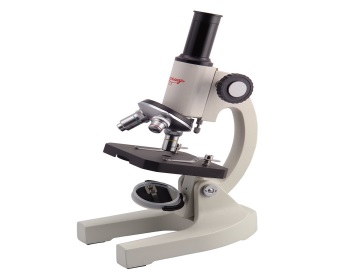 14365Задание 2. Вставьте в текст пропущенные слова.Правила работы с микроскопом 1. Микроскоп поставьте штативом…………на расстоянии………….см от края стола. В отверстие предметного столика при помощи зеркала………………………….2. Приготовленный препарат поместите на……………………………….и закрепите предметное стекло зажимами.  3. Пользуясь винтом, плавно опустите………………так, чтобы нижний край объектива оказался на расстоянии………… мм от препарата.4. В окуляр смотрите одним глазом, не закрывая и не зажмуривая другой. 5. Глядя в окуляр, при помощи………………….медленно поднимайте……………………., пока не появится чёткое изображение объекта исследования. Задание 3. Задание 4. Прочитайте текст и заполните таблицу.Плазматическая Мембрана. Я есть в каждой клетке. И в растительной и животной клетке я являюсь своего родом забором, который окружает клетку снаружи. С латинского языка « плазматическая мембрана» переводится как «кожица» или «пленка». Я выполняю в клетке очень важные функции. Но самая основная моя функция – защитная. Ведь у клетки, как и любого другого организма, есть свои враги. Поэтому я защищаю клетку от воздействия внешней среды. Например, чтобы в клетку не проникли вредные микроорганизмы, продукты обмена, и т.д. на поверхности моей мембраны можно увидеть различные выросты и складки. Благодаря им клетки прочно соединяются между собой. К тому же моя поверхность пронизана мельчайшими отверстиями, которые называются порами.Через эти поры содержимое одной клетки соединяется с содержимым других клеток – соседок, перемещаются некоторые вещества. Через мембрану осуществляется обмен веществ, т.е. для того, чтобы питательные вещества, необходимые клетке, проникли внутрь. Они должны пройти через мембрану. К тому же и вредные продукты жизнедеятельности клетки, чтобы удалится из нее, должны пройти через мембрану. Клетка. У растений плазматическая мембрана на внешней стороне имеет плотную оболочку, которая состоит из целлюлозы (клетчатки). Эта оболочка выполняет защитную и опорную функцию. Она служит как бы каркасом у клетки, т.е. придает ей определенную форму и размеры. И не дает плазматической мембране разбухнуть.Задание 5. Какие утверждения верны?Поставьте знак “+” или “-”.1. Клетка – основная единица строения всех живых организмов.2. Оболочка-защищает клетку.3 Цитоплазма – твёрдая часть клетки.4. В ядре хранится наследственная информация5. Хлоропласты – зелёные пластиды.6.Клетки одинаковы по форме и размерам.Рабочий лист №2Тема урока: « ___________________________________________________»Задание 1. Подпишите части микроскопа под цифрами.214365Задание 2. Вставьте в текст пропущенные слова.Правила работы с микроскопом 1. Микроскоп поставьте штативом…………на расстоянии………….см от края стола. В отверстие предметного столика при помощи зеркала………………………….2. Приготовленный препарат поместите на……………………………….и закрепите предметное стекло зажимами.  3. Пользуясь винтом, плавно опустите………………так, чтобы нижний край объектива оказался на расстоянии………… мм от препарата.4. В окуляр смотрите одним глазом, не закрывая и не зажмуривая другой. 5. Глядя в окуляр, при помощи………………….медленно поднимайте……………………., пока не появится чёткое изображение объекта исследования. Задание 3. Задание 4. Прочитайте текст и заполните таблицу.ЯДРО. Я самый важнейший и самый крупный органоид клетки. Живу я в клетке обычно в самом центре. В состав мой входят одно или несколько ядрышек. По размерам они очень маленькие, но их роль в клетке очень велика. В ядре хранится вся наследственная информация о клетке и об организме в целом. Например, какого размера должен быть организм, какого цвета у него будут волосы и глаза, какого пола будет этот организм – женского или мужского, на кого будет похож будущий организм – на папу или на маму. В состав маленьких ядрышек входят хромосомы. Это белые нитевидные тела. Именно на них, как на магнитофонной ленте, записана вся информация об организме и клетке.Задание 5. Какие утверждения верны?Поставьте знак “+” или “-”.1. Клетка – основная единица строения всех живых организмов.2. Оболочка-защищает клетку.3 Цитоплазма – твёрдая часть клетки.4. В ядре хранится наследственная информация5. Хлоропласты – зелёные пластиды.6.Клетки одинаковы по форме и размерам.Рабочий лист №3Тема урока: « ___________________________________________________»Задание 1. Подпишите части микроскопа под цифрами.214365Задание 2. Вставьте в текст пропущенные слова.Правила работы с микроскопом 1. Микроскоп поставьте штативом…………на расстоянии………….см от края стола. В отверстие предметного столика при помощи зеркала………………………….2. Приготовленный препарат поместите на……………………………….и закрепите предметное стекло зажимами.  3. Пользуясь винтом, плавно опустите………………так, чтобы нижний край объектива оказался на расстоянии………… мм от препарата.4. В окуляр смотрите одним глазом, не закрывая и не зажмуривая другой. 5.Глядя в окуляр, при помощи………………….медленно поднимайте……………………., пока не появится чёткое изображение объекта исследования. Задание 3. Задание 4. Прочитайте текст и заполните таблицу.ПЛАСТИДЫ. Пластиды – это особые органоиды, которые встречаются только в клетках растений. Мы бываем разного цвета. Бесцветные пластиды - ЛЕЙКОПЛАСТЫ, накапливают питательные вещества про запас. Например, в клубнях картофеля, в репе и т.д. Красно-желтые – ХРОМОПЛАСТЫ отвечают за окраску плодов и цветков растений. Зеленые пластиды называются ХЛОРОПЛАСТАМИ. В хлоропластах есть особый пигмент – хлорофилл. Именно он придает растениям зеленый цвет. Выполняет он в растениях и еще важную функцию. В отличие от животных растения не могут самостоятельно передвигаться и добывать себе готовую органическую пищу. Поэтому им самим себе необходимо готовить себе органические вещества. В этом им помогает хлорофилл. Этот процесс называется фотосинтезом, происходит на свету и только в зеленых растениях.Задание 5. Какие утверждения верны?Поставьте знак “+” или “-”.1. Клетка – основная единица строения всех живых организмов.2. Оболочка-защищает клетку.3 Цитоплазма – твёрдая часть клетки.4. В ядре хранится наследственная информация5. Хлоропласты – зелёные пластиды.6.Клетки одинаковы по форме и размерам.Рабочий лист №4Тема урока: « ___________________________________________________»Задание 1. Подпишите части микроскопа под цифрами.214365Задание 2. Вставьте в текст пропущенные слова.Правила работы с микроскопом 1. Микроскоп поставьте штативом…………на расстоянии………….см от края стола. В отверстие предметного столика при помощи зеркала………………………….2. Приготовленный препарат поместите на……………………………….и закрепите предметное стекло зажимами.  3. Пользуясь винтом, плавно опустите………………так, чтобы нижний край объектива оказался на расстоянии………… мм от препарата.4. В окуляр смотрите одним глазом, не закрывая и не зажмуривая другой. 5. Глядя в окуляр, при помощи………………….медленно поднимайте……………………., пока не появится чёткое изображение объекта исследования. Задание 3. Задание 4. Прочитайте текст и заполните таблицу.Цитоплазма. Я являюсь для клетки внутренней средой, т.е. я выполняю своего рода функцию моря. Состою я из вязкого полужидкого вещества, похожего на кисель. К тому же я пронизана многочисленными нитями. Они выполняют роль скелета клетки. Я служу местом обитания многим жителям нашей страны. В цитоплазме живут органоиды. Цитоплазма есть в растительной и в животной клетке. Находится она в постоянном движении, поэтому по цитоплазме перемещаются многие необходимые для клетки вещества, и направляются они именно в ту часть клетки, в которую нужно. К тому же цитоплазма связывает между собой органоиды. И в ней идут химические реакции. Так что я важна для клетки и попрошу запомнить мое имя.Задание 5. Какие утверждения верны?Поставьте знак “+” или “-”.1. Клетка – основная единица строения всех живых организмов.2. Оболочка-защищает клетку.3 Цитоплазма – твёрдая часть клетки.4. В ядре хранится наследственная информация5. Хлоропласты – зелёные пластиды.6.Клетки одинаковы по форме и размерам.Рабочий лист №5Тема урока: « ___________________________________________________»Задание 1. Подпишите части микроскопа под цифрами.214365Задание 2. Вставьте в текст пропущенные слова.Правила работы с микроскопом 1. Микроскоп поставьте штативом…………на расстоянии………….см от края стола. В отверстие предметного столика при помощи зеркала………………………….2. Приготовленный препарат поместите на……………………………….и закрепите предметное стекло зажимами.  3. Пользуясь винтом, плавно опустите………………так, чтобы нижний край объектива оказался на расстоянии………… мм от препарата.4. В окуляр смотрите одним глазом, не закрывая и не зажмуривая другой. 5. Глядя в окуляр, при помощи………………….медленно поднимайте……………………., пока не появится чёткое изображение объекта исследования. Задание 3. Задание 4. Прочитайте текст и заполните таблицу.ВАКУОЛЬ. Я тоже живу только в клетках растений. Я имею вид прозрачного пузырька. Этот пузырек заполнен липкой жидкостью, которая называется клеточный сок -  запасные питательные вещества и продукты жизнедеятельности, не нужные клетки. Самая главная функция, которую я выполняю, - это переваривание пищевых частиц в клетке растений.Задание 5. Какие утверждения верны?Поставьте знак “+” или “-”.1. Клетка – основная единица строения всех живых организмов.2. Оболочка-защищает клетку.3 Цитоплазма – твёрдая часть клетки.4. В ядре хранится наследственная информация5. Хлоропласты – зелёные пластиды.6.Клетки одинаковы по форме и размерам.Приложение №2Ключ к заданию 1.Тубус, 2 – окуляр,  3 – штатив, 4 – объектив, 5 – зеркало, 6 – предметный столик.Ключ к заданию 2.К себе, 10 – 15 см. 2. Направьте свет.  3. Предметный столик.  4. Тубус, 10  -12 мм. 5. Винтов, тубус.Ключ к заданию 5.+ 2. +   3. -  4. +  5.+    6.- Приложение 3  Оценочный лист к уроку  «Строение клетки»Фамилия, имя ученика_____________________________________________Решаемые учебные проблемыРазвитие у учащихся навыков самостоятельности и саморазвития.Развитие у учащихся навыков самостоятельности и саморазвития.Основные понятия, изучаемые на урокеОсновные понятия, изучаемые на урокеОбмен веществ, раздражимость, рост, развитие, размножение, организм, орган.Вид используемых на уроке ИКТВид используемых на уроке ИКТМультимедийная  установка, слайд-презентация поясняющая основные понятия Образовательные ресурсыОбразовательные ресурсыУчебник: В.В. Пасечник  «Биология. 5 класс», М., «Дрофа», 2016Этапы урокаДеятельность учителяДеятельность обучающихсяУУДОрганиза-ционный моментПриветствует обучающихся.- Здравствуйте ребята! Сегодня нам предстоит большая работа, и я надеюсь на ваше сотрудничество. Пожелаем,  друг другу успеха.Приветствуют учителя и друг другаРегулятивные: эмоционально настраиваются на урокАктуализация знанийВыполнить задание 1 в рабочих листах.Выполняют задание 1 в рабочем листе, Выполняют тест, проверяют, оценивают друг друга.Познавательные: воспроизводят по памяти ранее полученную информацию.Коммуникативные: учатся критично относиться к своему мнению, с достоинством признавать ошибочность своего мнения и корректировать его. Слушать товарища и обосновывать свое мнение. Выражать свои мысли и идеи.Регулятивные: контролируют учебные действия, замечают допущенные ошибки; осознают правило контроля и успешно используют его в решении учебной задачиЛичностные: Мотивационный этап, целеполаганиеСтадия «Вызов»Живёт на свете человек,
Но сколько ни смотри,
Не разглядишь ты и вовек,
Что у него внутри.
И люди, побеждая рок,
Пытались отгадать,
Что с вами за один урок,
Должны мы здесь узнать.
Возьмём, к примеру, дом стоит
Из тыщи кирпичей,
И мир природы состоит
Из маленьких частей.
Вам кажется, мала она,
Но в микроскоп взгляните,
Ведь это целая страна
Как в натуральном виде
И в той стране столица
Является ядром,
Внутри её хранятся 
Запасы хромосом.
В столице, как положено,
От центра совсем рядышком
От мира отгорожено
Главенствующее ядрышко.
А цитоплазма ширится
Огромным океаном
Вокруг него границей
Наружная мембрана.
И органы другие там
Трудом поглощены,
Своим, согласно отраслям,
На благо всей страны.
- Как вы думаете, о чём мы будем сегодня говорить на уроке? Что вы знаете и хотите узнать по данной теме? В рабочих листах. Какова цель вашей работы на уроке?- Что вам поможет, достичь данную цель?Отвечают на вопросы учителя. Записывают в рабочих листах ответы на вопросы; Знаю, хочу узнать. Ставят цели и задачи урока.Регулятивные: формулируют учебные задачи вместе с учителем.Коммуникативные: умеют высказывать свое мнение, прислушиваться к мнению других.Открытие новых знаний Этап «Осмысление»Впервые клетки увидел англичанин Роберт Гук более 300 лет назад. Рассматривая тонкий срез коры пробкового дуба, он заметил большое число ячеек. “Взяв кусочек пробки, я отрезал от него острым ножом очень тонкую пластинку и стал разглядывать ее под микроскопом. Я ясно видел, что вся она состоит из очень многих маленьких ячеек…” писал Р. Гук в 1685 году. Эти ячейки получили название “клетки”. Позднее ученые установили, что тела растений, животных и человека состоят из клеток.Клетки различны по форме, размерам и той роли, которую они выполняют в организме.Представьте себе, что мы уменьшились  в размерах в тысячи рази нам удалось проникнуть во внутрь взрослого организма человека, скажите, что мы там увидим? (ответы учеников сводятся к тому, что внутри человеческого организма, как и любого другого, мы можем увидеть сердце, почки, легкие и т.д) А как все эти части организма можно назвать одним словом? (органы). Так вот, в клетках тоже есть свои органы, но они настолько малы, что их называют не органы, а органоидами. А какие органоиды живут в клетках, вы сейчас изучите в группах и выступите перед своими товарищами.Ребята! Вы сейчас будете работать самостоятельно с рабочими листами (текс по теме и заполнить графу таблицы). Каждая группа заполняет свою графу в таблице рабочего листа.1-я группа – строение и функции выполняет мембрана  оболочка в клетке,2-я группа – строение и  функции выполняет ядро,3-я группа – строение и  функции выполняет цитоплазма,4-я группа – строение и функции пластид.5- я группа – строение и функции вакуолей.Предлагает проверить правильность выполнения работы по заполнению таблицы. От каждой группы выступающий на магнитной доске прикрепляет свой органоид. Должны собрать модель клетки на магнитной доске.Работа с учебником, с рабочими  листами по выполнению заданий и их контролю,диалог по результатам работы. Собирают модель клетки на магнитной доске.Регулятивные: принимают и сохраняют учебные задачи; добывают знания через включения в новые виды деятельности.Познавательные:объясняют значения новых слов, сравнивают и выделяют признаки, работают с учебником, работают с информационными текстами,осуществляют поиск необходимой информации для выполнения заданий с использованием учебника и дополнительной информации.Коммуникативные: добывают недостающую информацию с помощью учебника и дополнительной литературы. Обсуждают в рабочей группе информацию; слушают товарища и обосновывают свое мнение; выражают свои мысли и идеи.Личностные: ФизкультминуткаЗнакомит учащихся с правилами выполнения «зарядки» для глаз.Выполняют зарядку для глаз.Первичное закрепление изученного материалаПредлагает выполнить задание №3Выполняют задание 3 в рабочем листе.Какие утверждения верны?Поставьте знак “+” или “-”.1. Клетка – основная единица строения всех живых организмов.2. Оболочка, ядро, цитоплазма – главные части клеток.3. Пластиды – есть только у растительных клеток.4. Лупа – самый сильный увеличительный прибор.5. Живые клетки только питаются.6.Клетки одинаковы по форме и размерам.7.Организм человека состоит из клетокПроверяют правильность выполнения по ключу, работают с оценочным листом, обсуждают полученные результаты. Приложение 4. Ключ к заданию 3.Познавательные: преобразовывают информацию из одного вида в другой (текст в схему)Коммуникативные: самостоятельно организовывают работу.Регулятивные: принимают и сохраняют материал на длительный срок.Личностные: Подведение итоговЭтап «Рефлексия»Прием «Светофор»: на партах лежат карточки зеленого, желтого и красного цвета.Оцените сою работу сегодня на уроке:Если Вы справились со всеми заданиями и довольны своей работой – поднимите зеленую карточку.Если выполнение заданий потребовало усилий и помощи ведущих и одноклассников, но Вы справились – желтую карточку.Если задания были слишком сложными,  и Вам по-прежнему нужна помощь – красную карточку. Давайте вспомним цель урока, достигнута ли она? Что для этого вы делали?Заполнение графы Я узнал на уроке. Подводят итоги урока, обсуждают достижение цели. Высказывают своё мнение, слушают одноклассников, отстаивают свою точку зрения, приходят к единому мнению.Оценивают своё настроение на уроке.Регулятивные: анализируют эмоциональное состояние от деятельности на уроке.Коммуникативные: формулируют свое мнение.Домашнее задание.П      Проект создать модель клетки. Регулятивные: принимают и сохраняют материал на длительный срок.Я знаюХочу узнатьУзналНазвание органоидаСтроениеФункцииЯ знаюХочу узнатьУзналНазвание органоидаСтроениеФункцииЯ знаюХочу узнатьУзналНазвание органоидаСтроениеФункцииЯ знаюХочу узнатьУзналНазвание органоидаСтроениеФункцииЯ знаюХочу узнатьУзналНазвание органоидаСтроениеФункцииЗаданияБаллыКритерии оценкиЗадание 13 балла – правильно  даны ответы на 6 вопросовЗадание 12 балла – правильно  даны ответы на 5 вопросовЗадание 11 балл – правильно даны ответы на 4 вопросаЗадание 10 баллов – правильно даны ответы на 3 и менее вопросовЗадание 2. 3 балла – допущено нет ошибок Задание 2. 2 балла – допущено 1 ошибкаЗадание 2. 1 балл – допущено 2 ошибкиЗадание 2. 0 баллов – допущено более 3 ошибок Задание 43 балла – принимал активное участие в работе группы, выступал от группы.Задание 42 балла – работал, но не выступал.Задание 40 баллов –  был пассивным, ничего не делалЗадание  53 балла – правильно  даны ответы на 6 вопросовЗадание  52 балла - правильно  даны ответы на 5 – 4 вопросаЗадание  51 балл –  правильно  даны ответы на 3 вопросаЗадание  50 баллов –  2- 0 вопросов.Итого Максимальный балл – 12Оценка за работу на уроке10 – 12 баллов – оценка 5.Оценка за работу на уроке8 – 9 баллов – оценка 4.Оценка за работу на уроке5 – 7 баллов – оценка 3.Оценка за работу на урокеМеньше 5 баллов – оценка 2.Оценка за работу на уроке